Klasa 8.            Wykonane zadania przyślij na stronę       sosw1234@wp.pl     lub przez Messengera        do  07.05.2020FIZYKA:      (dwa tematy 14 i 15)                                                                        Lekcja     14                                                                 05.05.2020Temat: Soczewki skupiające i rozpraszającePolecenie 1
Wejdź w link i przejdź do tematów 3  – zapoznaj się z nim  i odpowiedz na poniższe pytania zapisując odpowiedzi 
w zeszycie.https://epodreczniki.pl/a/zjawisko-zalamania-swiatla-bieg-promieni-w-soczewce-skupiajacej-i-rozpraszajacej/D1DXPcXAcZ czego najczęściej wykonane są soczewki ?
2. Co jest zadaniem soczewki jako prostego urządzenia optycznego ?
3. Gdzie znalazły zastosowanie zwierciadła płaskie?Polecenie 2
Wejdź w poniższy link i wykonaj zad. 1
https://fizyka.uniedu.pl/5-soczewki/

Zad. 1
Przerysuj i podpisz przedstawione poniżej soczewki.

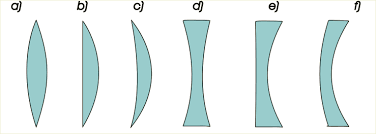                                                                         Lekcja     15                                                                             06.05.2020Temat: Otrzymanie obrazów za pomocą soczewek.
Wejdź w link  i odpowiedz na poniższe pytania, zapisując odpowiedzi w zeszycie.https://fizyka.uniedu.pl/5-soczewki/

1. Jaki obraz otrzymujemy z soczewek skupiających, a jaki z soczewek rozpraszających?2. Od czego zależy  otrzymywany obraz?3. Przerysuj i uzupełnij tabelkę według przykładu:Cechy obrazów otrzymywanych za pomocą soczewki skupiajacejCechy obrazów otrzymywanych za pomocą soczewki skupiajacejCechy obrazów otrzymywanych za pomocą soczewki skupiajacejOdległość x przedmiotu od soczewkiOdległość x przedmiotu od soczewkiOtrzymany obraz jest:1X > 2 fRzeczywisty, odwrócony, pomniejszony235